VOCABULARIO:accomodationalojamientoadmission feecosto de la entradabrochurefolletocamping sitesitio para acamparcar rental (US)alquiler de autoscar hire (GB)alquiler de autoscar park (GB)estacionamientocity centre (GB)centro de la ciudadcruisecrucerodouble roomhabitación dobledouble room with twin bedshabitación doble con dos camasdowntown (US)centro de la ciudadflightvuelofortnightquincenaguesthousecasa de huéspedes, pensiónguideguíahiking trailsendero de caminataholidays (GB)vacacionesholidaymakerveraneante, turistahostelhostalhotelhotelhotel chaincadena de hotelesinnposadamotor-homecasa rodanteone-way ticket (US)viaje de idapackage dealpaqueteparking lot (US)estacionamientoresortlugar de vacacionesreturn ticket (GB)viaje de ida y vueltaround ticket (US)viaje de ida y vueltaseasontemporadasightseeing tourvisita con guíasingle ticket (GB)viaje de idasingle roomhabitación simpleski resortestación de esquísun lotionbronceadorsunglassesgafas de solsunblockfiltro solarsunburnquemadura de soltheme parkparque de diversionestime-sharingtiempo compartidotour operatorempresa de viajestourist officeoficina de turismotravel agencyagencia de viajestravel agentagente de viajesvacation (US)vacacioneswaiting listlista de esperayouth hostelalbergue juvenil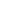 to bookreservarto confirmconfirmarto driveconducirto flyvolarto go on holiday (GB), vacation (US)irse de vacacionesto go abroadirse al extranjeroto go campingir de campingto go climbingir a escalarto go hikingir a dar una caminatato go mountaineeringhacer alpinismoto go sightseeingvisitar lugares de interésto go skiingir a esquiarto go swimmingir a nadarto go to the beachir a la playato have a good timepasarlo biento have a bad timepasarlo malto make a reservationreservarto hold a reservationmantener una reservato planorganizarto rent a caralquilar un autoto staypermanecerto sunbathetomar solto take a holiday (GB), vacation (US)tomarse vacacionesto take a photographtomar una fotografíato travelviajar